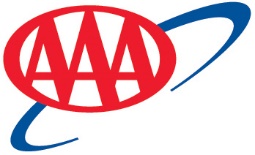 Roadside Injury & Fatality Statistics – Stranded Motorists Between 2016 and 2020, there were 28 people killed in Kentucky due to crashes while outside disabled vehicles, according to the National Highway Traffic Safety Association.According to AAA analysis of data obtained from the National Highway Traffic Safety Administration’s Fatality Analysis Reporting System (FARS), 1,874 people were struck while outside of a disabled vehicle in the U.S. from 2017-2021A pedestrian is more than twice as likely to be killed if they are hit by a car traveling at 35 mph, compared to 25 mph. (AAA Foundation for Traffic Safety)Using federal crash statistics, transportation data analysis firm Impact Research estimated that 566 people were killed and 14,371 injured each year over 2016-18 in crashes on all types of roads involving a disabled vehicle in which visibility was likely a factor.A 2021 Texas A&M study looked at data over a five-year period from medical examiners and trauma centers regarding crashes involving stranded motorists and found that of the instances reported, more than 77 percent of victims were outside a vehicle at time of injury and nearly 25 of those sustained spinal injuries, with 85% of them succumbing to their injuries.